     2022年上海汇济药业第四季度十一月份采购计划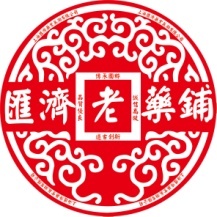 尊敬的广大药商客户！    上海汇济药业芜湖有限公司成立于2019年2月，注册资金叁仟万元,公司地址位于芜湖市鸠江经济开发区富民路58号，2019年4月获得安徽省食品药品监督管理局颁发的《药品生产许可证》和GMP认证证书，认证生产范围：中药饮片（净制、切制、蒸制、煮制、炒制、燀制、制炭、炙制、煅制），生产中药品种可达到500多种（后期可继续申请增加）。      公司占地面积5000平方米，建筑面积8124平方米。其中饮片生产厂房建筑面积2714平方米，仓库面积3402平方米，质量部检验室和研发部建筑面积1205.7平方米。年产中药饮片5000余吨。厂区整体环境整洁，道路畅通。办公区、生产、检验、仓储区严格分开，人流与物流通道设置合理，无污染因素。     现公司员工已有68人，其中技术人员33人，大专及以上文化程度24人。执业中药师（药师）3人，公司严格按GMP规范要求组织生产，质量管理体系健全，确保每一批出厂产品质量合格。    由于公司迅速发展和进一步加强与中药材供应商的友好合作，实现合作双赢目标，投标时间定于2022年11月3日至11月14日截止，欢迎全国各地新老客户踊跃参与，招标明细如下：   一、采购声明：采购原则公平、公正、质量优先，价格合理。企业供货：需提供资质及相关手续，随货同行单，开具发票者优先。个人供货：需提供身份证复印件及自产自销证明。1、以上招标品种来货均需按照采购品种数量足额送货，按照《中国药典2020年版》要求全检合格，且无虫蛀，无霉变，无灰屑、杂质等。2、投标品种需于所供大货品种内取样，样品100克以上，可辨别出大货等级（每个标样需注明品名、产地、规格等级信息）中标后，质量部保存样品，按照样品收货。若未中标者需要索回样品，可开标后退回，顺丰邮寄，运费自付。二、结算方式：货到验收合格90天付款，长期合作客户可酌情考虑。三、廉政要求：对于采购人员有索贿钱物、接受宴请娱乐、故意刁难、态度恶劣等行为的，供应商可以直接举报、投诉。对于有行贿行为的供应商，一经查证属实，将取消其供应资格。监督举报电话0553-5776330四、样品邮寄地址：1、芜湖市鸠江区富民路58号 上海汇济药业芜湖有限公司  收件人：姜经理 15179888106  要求：（样品内放报价明细以及名片）  2、业务联系人  邹经理15695671136 林经理：15212253188品名采购数量/KG要求巴戟肉500药典20版去木心切段干燥。上海炮规过5号筛白扁豆1000符合20版药典，国产选货。白菊花1000无农残，杂质，碎沫。其它符合20版药典（药用亳菊）白芍5000切薄片，直径0.5-1.2cm。其它符合20版药典。百合1000无杂质、碎沫，色泽均匀，其它符合20版药典。北沙参1000无残茎和杂质，切段不长于10mm,其它符合20版药典荜澄茄200过4号筛无杂质与非药用部份。其它符合20版药典。补骨脂1000无杂质，色泽油润，其它符合20版药典。茶树根500分档切薄片2mm筛去灰沫。其它符合上海18版炮规。柴胡2000去除残茎、杂质切4mm厚片，筛去灰屑。其它符合20版药典。桃仁(山桃仁)1000去皮桃仁过5号筛。长约1cm，宽约 0. 7cm厚约 0. 5cm。其它符合20版药典。炒车前子1000无杂质，其它符合20版药典。上海炮规清炒赤芍500切厚片2-4mm过5号筛。其它符合20版药典。楮实子200去除杂质和非药用部份。其它符合20版药典。川贝母200炉贝切厚片，干燥，筛去灰屑。其它符合上海18版炮规。川芎2000切厚片2-4mm。过6号筛。其它符合20版药典。穿山龙300切2-4mm厚片，其它符合20版药典。磁石1000已采购回货验收合格大蓟300去杂质切段干燥，其它符合20版药典。上海炮规18版切长段10-15mm当归2000一棵树片过4号筛，其它符合20版药典。地枯蒌200罗卜干燥老根，洗净润透切10-15mm长段。其它符合上海炮规18版。地龙1000广地龙合开，其它符合20版药典。地榆500切厚片，过10个筛。其它符合20版药典。冬瓜皮500水洗，无生虫，霉变。切宽丝。其它符合20版药典。冬瓜子1000无杂质，净度好。其它符合20版药典杜仲1000去粗皮切成块或丝。其它符合20版药典。煅青礞石1000煅后直径 0 5〜1.5cm，厚0 5〜lcm粒，其它符合20版药典。防己500去粗皮切厚片4mm过10个筛，其它符合20版药典。茯苓皮1000水洗，无灰土杂质，生虫发霉。其它符合20版药典。茯神1000类方块边长4-5历米。中间茯神木直径0.2-1.5历米。其它符合上海炮规18版。覆盆子500过5号筛无非药用部位。其它符合20版药典。岗稔根300切2-4mm厚片，干燥，筛去灰屑,其它符合18版药典。葛根2000片型均匀0.5至1.2历米边长的方块。其它符合20版药典。枸骨根500切薄征2mm，筛去灰屑，其它符合上海炮规18版。关黄柏500去粗皮，切5mm丝，其它符合20版药典。管花肉苁蓉300直径3cm以上，无空心霉变。其它符合20版药典。桂枝1000切厚2〜4mm片。直径不过1cm。其它符合20版药典。海风藤200无杂质，净度好。其它符合20版药典蔊菜200合欢米300厚朴1000开直条，去粗皮切成3mm丝其它符合上海炮规18版。厚朴花200无杂质其它符合20版药典。槲寄生1000去精茎，直径不超10mm。切2-4mm厚片.其它符合20版药典。淮小麦2000小麦成熟果实，无杂质净度好。其它符合上海炮规18版。黄菊花300舌状花类黄色，平展或微折叠，彼此粘连，通常无腺点；管状花多数。其它符合上海炮规18版。鸡骨草200全株切5-10mm短段，去杂质与荚果。其它符合20版药典。鸡内金1000厚约2mm，无杂质。其它符合20版药典。蒺藜1000去刺尖，无杂质灰沫。其它符合20版药典。僵蚕1000水洗，无杂质，霉变。其它符合20版药典。金钱白花蛇200符合20版药典。金雀根200切薄征，直径0.5-1.5cm。其它符合上海炮规18版。九香虫200去除杂质，石子。其它符合20版药典。刘寄奴300菊科植物奇蒿地上部份。切10-15mm长段。其它符合上海炮规18版。龙葵500去残茎，切10-15mm长段。其它符合上海炮规18版。鹿衔草200去杂质切段。其它符合20版药典。马齿苋1000切10-15mm长段。其它符合20版药典。猫爪草200中粒，无杂。其它符合20版药典。毛冬青500薄片或个子墨旱莲1000去残茎杂质切5-10mm短段。其它符合20版药典。木贼500去除枯茎、残根，只要地上部份切短段5-10mm。其它符合20版药典。南沙参1000去粗皮，切厚片过6号筛。其它符合20版药典。婆婆针300鬼针草地上部份，切短段去灰屑。其它符合上海炮规2018版。蕲蛇50符合20版药典。茜草200切厚片或段干燥。其它符合20版药典。青连翘500水煮，无果柄，过6个筛。其它符合20版药典。瞿麦1000去杂质，切5-10mm短段。其它符合20版药典。全蝎(清水)200清水，体长6cm.其它符合20版药典。桑螵蛸300去杂质与非药用部份，蒸透干燥。其它符合20版药典。上海炮规18版烘干2小时切短段5-10mm清炒法炒桑椹1000符合20版药典。沙苑子500无杂质，净度好。其它符合20版药典山慈菇200切2mm薄片，筛去灰沫。其它符合20片药典。山药3000毛山药或光山药切2-4mm厚片。其它符合20版药典。山楂1000无边皮，中心片。筛净核。厚0.2-0.4cm其它符合20版药典山楂炭1000取生山楂，炒至外表面焦黑色，内部棕褐色，取出，放凉，筛 过6号筛。其它符合上海炮规18版。山茱萸2000无果柄和核，色紫红有光泽。其它符合20版药典。蛇六谷500切2-4mmm厚片或2-3mm丝。其它符合上海炮规18版。蛇莓500切10-15mm长段。其它符合上海炮规18版。石上柏300切短段5-10mm，筛去灰屑。其它符合上海炮规18版。柿蒂300老柿蒂，去除杂质与柄，其它符合20版药典。蜀羊泉300去杂切短段，其它符合18版上海炮规。水蛭200清水吊干货，其它符合20版药典。酸枣仁500无杂质98货。其它符合20版药典。藤梨根1000润透切2-4mm厚片。直径1.5-5.5cm。其它符合上海18版炮规。天花粉1000切4mm厚片，过10号筛。其它符合20版药典。天龙30无虫蛀霉变，断条。其它符合18版上海炮规。铁落5001cm以下小片或碎粒。其它符合18版上海炮规。透骨草500凤仙透骨草，除去残根等杂质，切短段。其它符合18版上海炮规。菟丝子1000去杂质，洗净，干燥。其它符合20版药典。王不留行1000炒至，爆开白花。其它符合20版药典。望江南500豆科，槐叶决明，干燥成熟种子除去杂质筛去灰，净度要好。其它符合18版上海炮规。五倍子300符合20版药典标准。豨莶草300除去杂质，洗净，切段，其它符合20版药典。细辛200切短段，干燥，筛去灰屑。其它符合20版药典。香樟木300将药材切薄片；或打成长约１．５ｃｍ、宽约０．２ｃｍ 的丝 条，筛去灰屑。其它符合18版上海炮规。续断1000切厚片，断面绿色。其它符合20版药典。淫羊藿500无杂草。杂质。非药用部位。其它符合20版药典。月季花500无杂质碎沫少。开花少。其它符合20版药典。灶心土300泽泻1000切厚片，色均匀。其它符合20版药典。柘木300桑科柘树，根及主茎，切2-4mm厚片筛去灰。为不规则片状，直径1-3历米。其它符合上海炮规18版。珠子参30色泽均匀，色差小。过4号筛8*8丁。其它符合20典药典紫花地丁500除去杂质，切长 段或切碎，干燥，筛去灰屑。其它符合20版药黄。紫苏梗500梗切2-4mm厚片。其它符合20版药典。紫苏叶500两面紫色或上表面绿色，下表面紫色。其它符合20版药典。